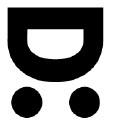 Olga Želenská Drápalová Divadelní společnost Háta Náměstí Míru 16/117 Praha 2 - Vinohrady, 120 00 Telefon 224 238 993  mobil 603 476 079 e-mail zelenska@divadlohata.cz 	IČO: 66052858 	DIČ: CZ 6062201112 a Městské kulturní středisko Mírová 831 Strakonice  386 01 Uzavírají smlouvu o zájezdovém představení V 	 	 	 	 	 	 	 	Strakonicích hry 	 	 	 	 	 	 	 	Svatba bez obřadu autora  	 	 	 	 	 	 	Jacques Vilfid a Jean Girauld datum a začátek představení 	 	 	 	 	18.prosince 2023 v 19.00 hodin pořadatel se zavazuje, aby se představení uskutečnilo: zajistit volné šatny pro 3 ženy  a  5 mužůzabezpečit parkování automobilůzabezpečit přístup pro stavby kulis dvě a půl hodiny před představením otevřít osvětlovací a zvukovou kabinu dvě hodiny před představením zajistit přípoj mInidisku do zesilovače Uhradit autorský honorář ve výši 17,00 %brutto 	 	Divadelní a literární agentura Dilia            Krátkého 1 190 03 Praha 9 Za odehrané představení uhradí pořadatel 	Divadelní společnosti Háta 1) doprava: 	 	 avie –  divadelní kulisy mikrobus –  herci a technika osobní auto –  v případě, že v představení hraje víc herců než sedm alikvotem s    	 	 	  2) honorář ve výši:  	 	 69.000,- + 21% DPH + doprava slovy:  	 	 	 šedesátdevěttisíckorunčeskýchplusjednadvacetprocentdphplusdoprava další náklady:  	  	ubytování herců a techniky:  	 alikvotem s  	 	 	 	 V případě, že se představení neuskuteční z důvodů onemocnění,  provozních důvodů, či jiných. Pořadatel souhlasí s náhradním termínem. Platba pořadatele proti vystavené faktuře:                                                                      1) na konto Divadelní společnosti Háta                                                                                      2)  v den odehraného představení proti faktuře V Praze dne 22.8.2023 Divadelní společnost Háta 	 	 	            Za pořadatele Olga Želenská Drápalová Zaregistrováno Obvodní úřad Praha 1  Živnostenský odbor číslo 340001 – 046397  www.divadlohata.cz 